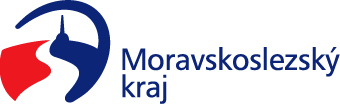 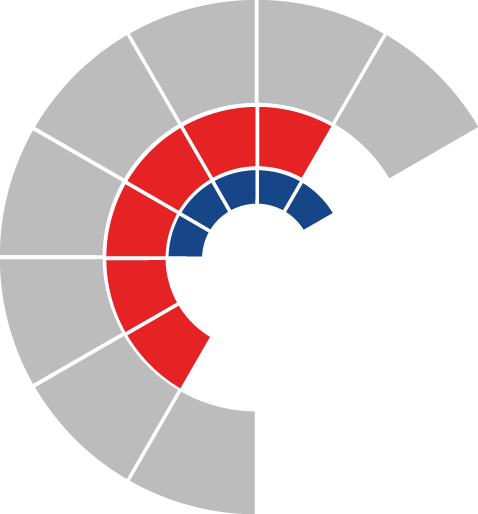 							Výbor pro životní prostředí zastupitelstva kraje 										 Výpis z usneseníČíslo jednání:	4		Datum konání:	18. května 2021Číslo usnesení: 4/28Výbor pro životní prostředí zastupitelstva kraje1)	bere na vědomíinformaci o rozsahu úkolů stanovených Moravskoslezskému kraji v „Programu zlepšování kvality ovzduší aglomerace Ostrava/Karviná/Frýdek-Místek – CZ08A: Aktualizace 2020“ a v „Programu zlepšování kvality ovzduší zóna Moravskoslezsko – CZ08Z: Aktualizace 2020“2)	doporučujezastupitelstvu krajeschválitČasový plán Moravskoslezského kraje pro provádění opatření uvedených v Programu zlepšování kvality ovzduší aglomerace Ostrava/Karviná/Frýdek-Místek – CZ08A: Aktualizace 2020 a v Programu zlepšování kvality ovzduší zóna Moravskoslezsko – CZ08Z: Aktualizace 2020 dle přílohy č. 1 předloženého materiáluZapsala: Olga Rezáková, v. r.V Ostravě dne 18. května 2021Mgr. Zuzana Klusová, v. r.předsedkyně výboru pro životní prostředí